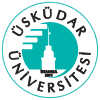 T.C.ÜSKÜDAR ÜNİVERSİTESİDERS MUAFİYET TALEP FORMUÖğrencinin Adı Soyadı		:……………………………..	Sınıfı		:……………………….Öğrenci No		:…………………………….	Cep No		:……………………..Fakülte/MYO		:……………………………..	E-Posta		:…………………….Bölüm Program		:…………………………		Tarih		:………………………Muafiyet Türü 	              :  Kurum İçi Muafiyet    ÇAP    Yan Dal    Kurumlar Arası Muafiyet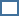 Aşağıda belirttiğim derslerden muafiyetim hususunda gereğini arz ederim.   …………………   Öğrenci İmza              Üsküdar Üniversitesi…………………………Fakültesi/Yüksekokulu başarı notu yazılmış derslerin muafiyeti uygun görülmüştür.Muafiyeti Değerlendiren Öğretim Elemanı:………………..Üniversitesi……………………………….’ndaokutulan ve muafiyet talep edilen dersler………………..Üniversitesi……………………………….’ndaokutulan ve muafiyet talep edilen dersler………………..Üniversitesi……………………………….’ndaokutulan ve muafiyet talep edilen dersler………………..Üniversitesi……………………………….’ndaokutulan ve muafiyet talep edilen derslerÜsküdar Üniversitesi…………………………………..’nda okutulan ve muafiyeti değerlendirilen derslerÜsküdar Üniversitesi…………………………………..’nda okutulan ve muafiyeti değerlendirilen derslerÜsküdar Üniversitesi…………………………………..’nda okutulan ve muafiyeti değerlendirilen derslerDers KoduDers AdıAKTSBaşarı NotuDers KoduDers AdıAKTSUnvanı, Adı Soyadı:Tarih:İmza: